Einladungzur Feier des 100jährigen Jubiläums derMissionarischen Heilig-Geist-Gemeinschaft MHGGIn seinem Geiste unterwegs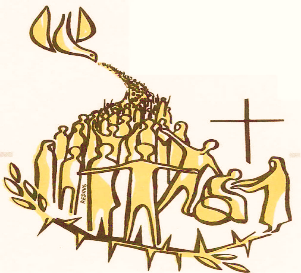 Herz-Jesu-Kloster				Herz-Jesu-KlosterPostfach 2308					Zustersstraat 2041310 Nettetal					NL-5935 BX Steyl-VenloTel. 0031-77-3764232e-mail: mhgg@hetnet.nlSteyl, März 2022Liebe Mitglieder und Freunde des Hauses,in 2021 wollte die Missionarische Heilig-Geist-Gemeinschaft ihr 100jähriges Jubiläum feiern. Doch Corona bedingt konnten wir das Fest nicht feiern. In Freude und Dankbarkeit möchten wir dieses Fest nach holen, und Sie daran teilhaben lassen. Wir wollen das Leben feiern, das sich in diesen 100 Jahren in der MHGG und durch Sie entfaltet hat, und dem Heiligen Geist für seinen überreichen Segen danken.Wir laden Sie herzlich ein, am Samstag, dem 23. April 2022, mit uns zu feiern.Wir haben de	n Tag wie folgt geplant:ab 	09:30 Uhr		Ankunft und Begrüßungskaffee	10:30 Uhr		Eucharistiefeier	12:00 Uhr		Mittagessen mit den Schwesternab       13.00 Uhr		Freie Angebote: u.a. Gang durch den Klostergarten und   Friedhof; Besuch der Seitenkapelle mit Sarkophag der Gründerinnen evtl. mit kl. Vortrag über Gründerinnen oder Anfänge der MHGG; Besuch der Grotten;Stellwände über die MHGG				Zeit zum Austausch und Begegnungab	14:30 Uhr		Kaffee15:30 Uhr	Festsaal; Austausch mit Schwestern, die in der Mission waren: MaZ’ler, von ihrem Einsatz in der Mission; 16:30 Uhr	Abschluss in der Kirche.		17.00 Uhr		Abreise	Wir freuen uns darauf, Sie am 23.04.2022 in unserem Haus empfangen zu können. Schon heute ein herzliches Willkommen.Mit freundlichen Grüßen und den besten WünschenSr. Radegundis Kaufmann SSpS			Sr. Antonia SchmidLeiterin der MHGG – Zentralteam			Leiterin der Hausgemeinschaft…………………………………………………………………………………………………………..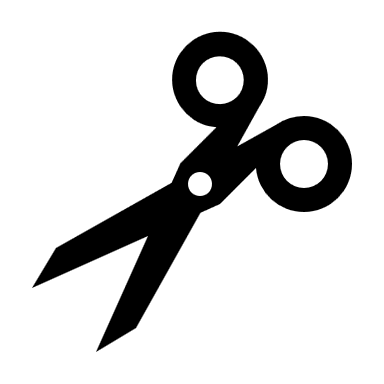 Bitte schicken Sie das ausgefüllte Anmeldeformular bis zum 04.04.2022 zurück. Herzlichen Dank!Ich komme am Samstag, dem 23.04.2022All	allein	mit …. weiteren PersonenOrt…………………………	Datum………………..		Unterschrift………………………..